KRYTERIA OCENIANIA SZKOŁA PODSTAWOWA 
Z ODDZIAŁEM PRZEDSZKOLNYM  
IM.PROF.ALFONSA HOFFMANNA W GRÓDKU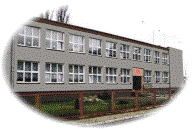 PRZEDMIOTOWY SYSTEM OCENIANIA Z HISTORIII. PodręcznikPodręcznik obowiązujący : ,,WCZORAJ I DZIŚ", wyd. Nowa EraII. Przedmiot ocenyPrzedmiotem oceny są wiadomości i umiejętności, zaangażowanie w proces nauczania-uczenia się.III. Narzędzia pomiaru osiągnięć uczniówPrace kontrolne (sprawdziany, testy), kartkówki, odpowiedź ustna, zadania domowe, odpowiedzi na pytania, referaty, projekt),aktywność na lekcji (np. kilkuzdaniowa wypowiedź, praca w grupie, praca z tekstem źródłowym, mapą).IV. Informacja nauczyciela o sposobie kontrolowania i oceniania (kontrakt).1.Na początku roku szkolnego nauczyciel zapoznaje uczniów i rodziców z zakresem wymagań programowych oraz systemem oceniania na lekcjach historii .2.Bieżące ocenianie obejmuje: dłuższe formy pracy pisemnej, testy, krótkie formy pisemne (kartkówki), sprawdziany z mapek, odpowiedzi ustne. Oceniana jest także aktywność ucznia na lekcjach, prace domowe, udział w konkursach i olimpiadach.3.Odpowiedzi ustne obejmują materiał działu aktualnie omawianego z ostatniej lekcji, krótkie formy pisemne „kartkówki” mogą obejmować materiał nauczania z trzech ostatnich lekcji (nie muszą być wcześniej zapowiadane).4.Dłuższe formy pisemne są obowiązkowe i obejmują większą część materiału /dział programowy. Jeżeli z przyczyn losowych uczeń nie może pisać z całą klasą, to powinien to uczynić w terminie uzgodnionym z nauczycielem. Nie przystąpienie do sprawdzianu w terminie uzgodnionym z nauczycielem jest równoznaczne z wpisaniem oceny niedostatecznej do dziennika.5.Nauczyciel podaje termin sprawdzianu z całego działu z tygodniowym wyprzedzeniem. Termin jest zapisany w kalendarzu dziennika elektronicznego Librus.6.Poprawianie ocen:a) nauczycielowi przysługuje czas 2 tygodni na sprawdzenie prac pisemnych,b) ocena z pracy kontrolnej może być poprawiona /jednokrotnie/ przez ucznia w terminie 2 tygodni od oddania pracy klasowej,c) poprawa jest dobrowolna i musi odbywać się poza zajęciami lekcyjnymi,d) oceny z kartkówek nie podlegają poprawie, kartkówki mogą obejmować 2-3 tematy wstecz , organizowane są bez zapowiedzi i są równoważne z odpowiedzią ustną.7. Nieprzygotowanie do lekcji:a) uczeń może zgłosić nieprzygotowanie do lekcji dwa razy w semestrze bez podania przyczyny (nie dotyczy to wcześniej zapowiadanych sprawdzianów i zajęć, na których wystawiana jest ocena końcowa),b) nieprzygotowanie odnotowane jest w dzienniku lekcyjnym jako minus, każdy następny brak przygotowania do lekcji skutkuje oceną niedostateczną,c) uczeń ma prawo do nie oceniania po dłuższej, usprawiedliwionej nieobecności,d) brak zeszytu, pracy domowej, nieprzygotowanie do lekcji uczeń zgłasza na początku lekcji.8. Zeszyt przedmiotowy jest obowiązkowy, a przy jego ocenie (co najmniej raz w półroczu) bierze się pod uwagę: kompletność zadań, estetykę prowadzenia. 9. Zadania domowe :a) obowiązkiem ucznia jest systematyczne odrabianie prac domowych,b) znak graficzny, tzw. „parafka” oznacza, że nauczyciel sprawdzał wykonanie pracy, ale nie sprawdzał jej zawartości merytorycznej,c) ocenianie prac może nastąpić natychmiast po upływie terminu ich realizacji lub podczas kontroli zeszytów.10.Na koniec semestru nie przewiduje się sprawdzianu zaliczeniowego.11.Wszystkie oceny, które uzyskuje uczeń są jawne i uzasadniane.12.Na podstawie opinii poradni psychologiczno – pedagogicznej nauczyciel dostosowuje wymagania edukacyjne do indywidualnych potrzeb psychofizycznych i edukacyjnych ucznia.13.Uczeń ma prawo do dodatkowej oceny za wykonane prace nadobowiązkowe (np. dodatkowy projekt).14.W ciągu półrocza uczeń powinien zdobyć przynajmniej 3 oceny (w miarę możliwości z różnych form oceniania).15.Oceny klasyfikacyjne semestralne i końcowe ustala nauczyciel przedmiotu biorąc pod uwagę wszystkie oceny cząstkowe, ze szczególnym uwzględnieniem ocen z dłuższych 3 sprawdzianów pisemnych, a w przypadku oceny końcowej (rocznej) również oceny semestralnej.16.W ocenie prac pisemnych ustala się procentowy wskaźnik przeliczenia punktacji pracy na daną ocenę.a) 40% -59% dopuszczająca (wymagania podstawowe)b) 60% -74% dostatecznac) 75% -90% dobrad) 91% -97% bardzo dobrae) 98% -100% celująca18. Jeżeli uczeń opuści ponad połowę zajęć i nie ma podstaw do jego klasyfikacji , nie jest klasyfikowany z przedmiotu historia.V Zasady informowania o wymaganiach i postępach w nauce.1.Wszystkie oceny są jawne, uzasadniane i podawane na bieżąco; przy ocenianiu nauczyciel uwzględnia możliwości intelektualne ucznia.2.Poprawione prace kontrolne omawiane są podczas lekcji, podczas której udzielana jest uczniowi informacja zwrotna ,,co już uczeń potrafi, co musi doskonalić” , a także udzielane są uczniowi wskazówki do dalszej pracy.3.Rodzice są zobowiązani do podpisania udostępnionych do wglądu prac a następnie do ich zwrotu za pośrednictwem dziecka.4.Prace kontrolne są przechowywane przez nauczyciela do 31 sierpnia danego roku szkolnego.VI System motywacyjny i naprawczy:Uczeń, który ma kłopoty z opanowaniem materiału może zwrócić się o pomoc do nauczyciela i jeżeli jest to pożądane, wspólnie ustalają program wspomagający np. pomoc nauczyciela przedmiotu, pomoc koleżeńska, uczestnictwo w dodatkowych zajęciach.